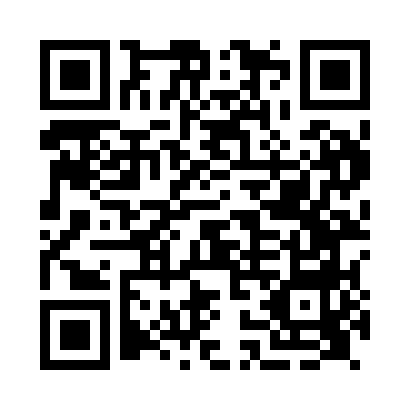 Prayer times for Birgham, The Scottish Borders, UKWed 1 May 2024 - Fri 31 May 2024High Latitude Method: Angle Based RulePrayer Calculation Method: Islamic Society of North AmericaAsar Calculation Method: HanafiPrayer times provided by https://www.salahtimes.comDateDayFajrSunriseDhuhrAsrMaghribIsha1Wed3:165:261:066:188:4810:572Thu3:155:241:066:208:5010:583Fri3:145:211:066:218:5210:594Sat3:135:191:066:228:5411:005Sun3:125:171:066:238:5611:016Mon3:115:151:066:248:5811:027Tue3:105:131:066:259:0011:038Wed3:095:111:066:279:0211:049Thu3:085:091:066:289:0411:0510Fri3:075:071:066:299:0611:0611Sat3:065:051:066:309:0711:0712Sun3:055:031:066:319:0911:0813Mon3:045:011:066:329:1111:0914Tue3:034:591:066:339:1311:1015Wed3:024:571:066:349:1511:1116Thu3:014:561:066:359:1711:1117Fri3:004:541:066:369:1811:1218Sat2:594:521:066:379:2011:1319Sun2:584:511:066:389:2211:1420Mon2:584:491:066:399:2411:1521Tue2:574:471:066:409:2511:1622Wed2:564:461:066:419:2711:1723Thu2:554:441:066:429:2911:1824Fri2:554:431:066:439:3011:1825Sat2:544:421:066:449:3211:1926Sun2:534:401:066:459:3311:2027Mon2:534:391:076:469:3511:2128Tue2:524:381:076:469:3611:2229Wed2:524:361:076:479:3811:2330Thu2:514:351:076:489:3911:2331Fri2:514:341:076:499:4111:24